Опасность поражения электрическим током    Электричество прочно вошло в наш быт. В домашнем обиходе все большее применение находят приборы, значительно облегчающие труд, создающие удобства для населения и работающие от электрического тока.Но электрический ток может нести и отрицательные последствия для человека. Возможны следующие виды электротравм:    - электрический ожог;     - электрические знаки - возникают в местах контакта человека с токоведущими частями; 
   - металлизация кожи - проникновение в кожу мельчайших частиц металла;    - электроофтальмия - воспаление наружных оболочек глаз;    - электрический удар - электротравма, вызванная реакцией нервной системы на раздражение электрическим током. Наибольшей опасности человек подвергается тогда, когда ток проходит по жизненно важным органам (сердце, легкие) или клеткам центральной нервной системы. Однако смертельный исход возможен при малых напряжениях (12 - 36 В) в результате соприкосновения токоведущих частей с наиболее уязвимыми частями тела - тыльная сторона ладони, щека, шея, голень, плечо.Для предупреждения людей об опасности на наружных частях электроустановок укрепляются (или наносятся краской) следующие предостерегающие плакаты: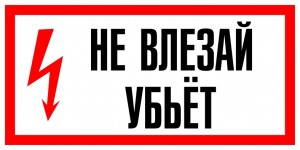 (предупреждает об опасности подъема по конструкциям, при котором возможно приближение к токоведущим частям, находящимся под напряжением)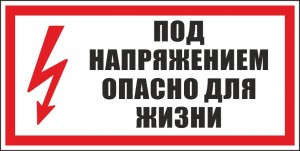 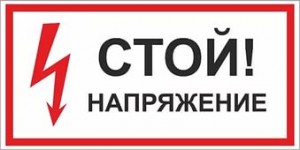 (предупреждает об опасности поражения электрическим током)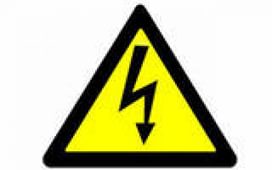 (предупреждает об опасности поражения электрическим током)Все эти плакаты предупреждают вас о реальной опасности для жизни. Запомните, что не на всех опорах и электроустановках имеются плакаты, однако, их отсутствие не означает, что электроустановки находятся без напряжения.КАТЕГОРИЧЕСКИ ЗАПРЕЩАЕТСЯ:Играть вблизи воздушных линий электропередачи и подстанций;Делать набросы на провода воздушных линий, запускать вблизи них воздушного змея;Влезать на опоры воздушных линий и подстанций;Проникать за ограждения и внутрь подстанций;Открывать дверцы электрических щитов:Вскрывать крышки на опорах освещения;Залезать на крыши домов, а также на деревья, если вблизи проходят линии электропередачи:Прикасаться к любым провисшим или оборванным проводам, подходить ближе, чем на 8-10 метров к лежащим на земле оборванным проводам воздушных линий электропередачи;Разводить костры под проводами линий электропередач, проникать в технические подвалы жилых домов, где находятся провода и коммуникации.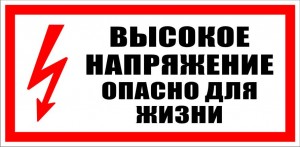 